Application for the post of SRF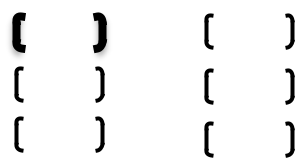 Do you belong to any of the following categories : (Please annex documentary evidence)(i)	UR / SC / ST / OBC / Ex Service men	:	_______________________________(ii)	PWD (having 40% or more disability) suffering from: ______________________________8.  Father's/ Husband’s name	: __________________	____________________	_______________Educational Qualifications (matriculation onwards) (if required, attach extra sheet):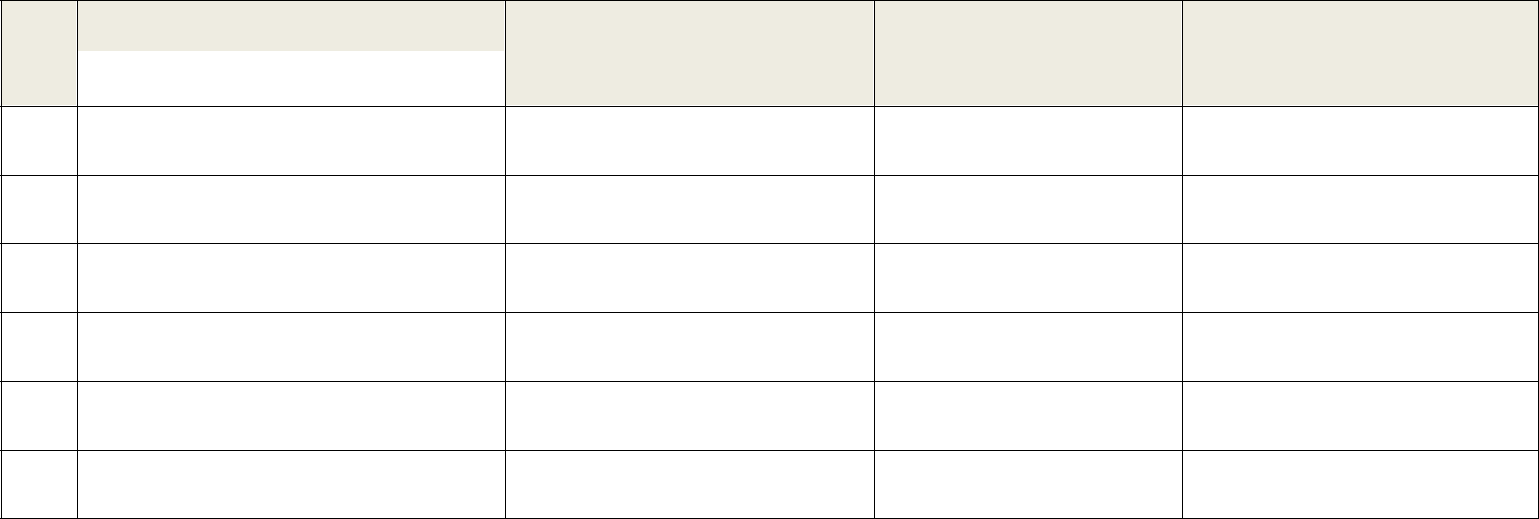 S.No.Month & YearName of Degree /Diploma/CertificateName of Institution and LocationNameof UniversityWork Experience (Start from most recent appointment/job) (if require, attach extra sheet): (Preference will be given who has coding language knowledge like python etc.) 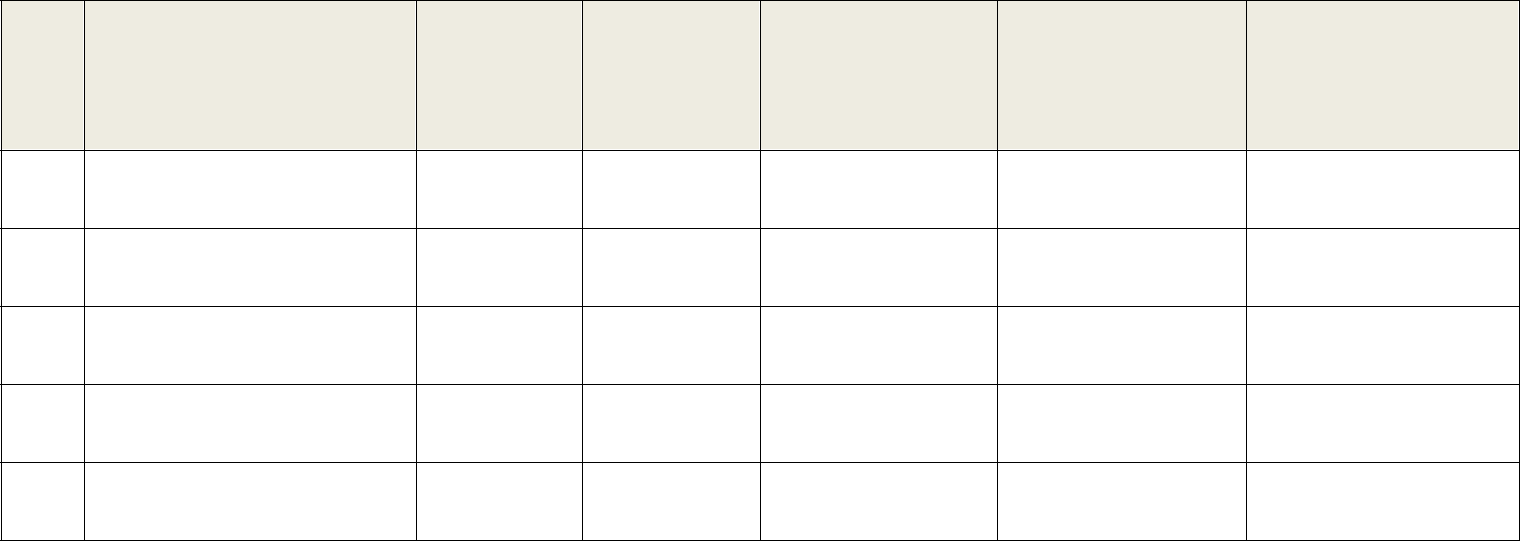 S.No.Organization NameDate ofJoiningDate ofLeavingPosition HeldNature of Job (Temporary/ Permanent /contractual)Scale of Pay/ Total EmolumentsReferences (Name, designation, address and telephone/mobile number):________________________________________________________________________________________________________________________________________________________________________________________________________________________________________________________________________________________________________________________________________________DeclarationI hereby declare that all statements made in this application are true and complete to the best of my knowledge and belief. In the event of any information being found false or incorrect or ineligibility being detected before or after the test, interview, and joining, my candidature will stand cancelled and all my claims of the recruitment will stand forfeited.Date & Place:   	Signature of candidate1.Name in block letters:Dr./Mr./Ms./Mrs._____________ _______________  ______________:Dr./Mr./Ms./Mrs._____________ _______________  ______________:Dr./Mr./Ms./Mrs._____________ _______________  ______________:Dr./Mr./Ms./Mrs._____________ _______________  ______________:Dr./Mr./Ms./Mrs._____________ _______________  ______________:Dr./Mr./Ms./Mrs._____________ _______________  ______________FirstMiddleLast2.Gender:(Write ‘M’ for Male; ‘F’ for Female)(Write ‘M’ for Male; ‘F’ for Female)(Write ‘M’ for Male; ‘F’ for Female)2.Gender:(Write ‘M’ for Male; ‘F’ for Female)(Write ‘M’ for Male; ‘F’ for Female)(Write ‘M’ for Male; ‘F’ for Female)3.Marital Status: Married  /  Unmarried /  Widow: Married  /  Unmarried /  Widow: Married  /  Unmarried /  Widow: Married  /  Unmarried /  Widow/  Divorcee4.(a)  Permanent address:  ________________________________________________________:  ________________________________________________________:  ________________________________________________________:  ________________________________________________________:  ________________________________________________________:  ________________________________________________________________________________________________________________________________________________________________________________________________________________________________________________________________________________________________________________________________________________City/District:_____________________ State: ___________________City/District:_____________________ State: ___________________City/District:_____________________ State: ___________________City/District:_____________________ State: ___________________City/District:_____________________ State: ___________________Pin: _________________Phone/Mob.: ________________________Pin: _________________Phone/Mob.: ________________________Pin: _________________Phone/Mob.: ________________________Pin: _________________Phone/Mob.: ________________________Pin: _________________Phone/Mob.: ________________________(b) Postal address:________________________________________________________________________________________________________________________________________________________________________________________________________________________________________________________________________________________(For correspondence)___________________________________________________________________________________________________________________________________________________________________________________________________________________________________________________________________________________City/District: ____________________State:  ___________________City/District: ____________________State:  ___________________City/District: ____________________State:  ___________________City/District: ____________________State:  ___________________City/District: ____________________State:  ___________________Pin: ____________________ Phone/Mob.:  ____________________Pin: ____________________ Phone/Mob.:  ____________________Pin: ____________________ Phone/Mob.:  ____________________Pin: ____________________ Phone/Mob.:  ____________________Pin: ____________________ Phone/Mob.:  ____________________Email: __________________________________________________Email: __________________________________________________Email: __________________________________________________Email: __________________________________________________Email: __________________________________________________5.Date of birth:________________________________________________________________________________________________________________________________________________________________________________________________________________________________________________________________________________________(Please annex documentary evidence)(Please annex documentary evidence)(Please annex documentary evidence)(Please annex documentary evidence)6.Are you(a) A citizen of India by birth and or by domicile:(a) A citizen of India by birth and or by domicile:(a) A citizen of India by birth and or by domicile:(a) A citizen of India by birth and or by domicile:(a) A citizen of India by birth and or by domicile:YesNo(b) Person of Indian origin:YesNo(c) Holding dual citizenship:YesNoFromTo